BIOLOGIA KLASA VIIPoniedziałek 01.06.2020r. Dzień Dziecka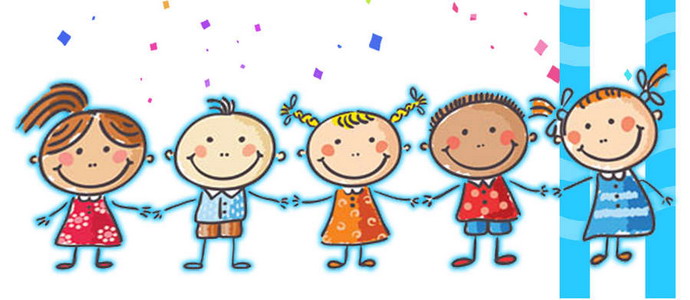 Miej słodkie sny i marzenia, niech one Ci się spełniają. 
A Twoje najskrytsze dążenia. Niech realnymi się stają!Środa  03.06.2020r.Temat: Funkcjonowanie żeńskiego układu rozrodczego..Przeczytaj temat lekcji, który dla Ciebie zeskanowałam z podręcznika.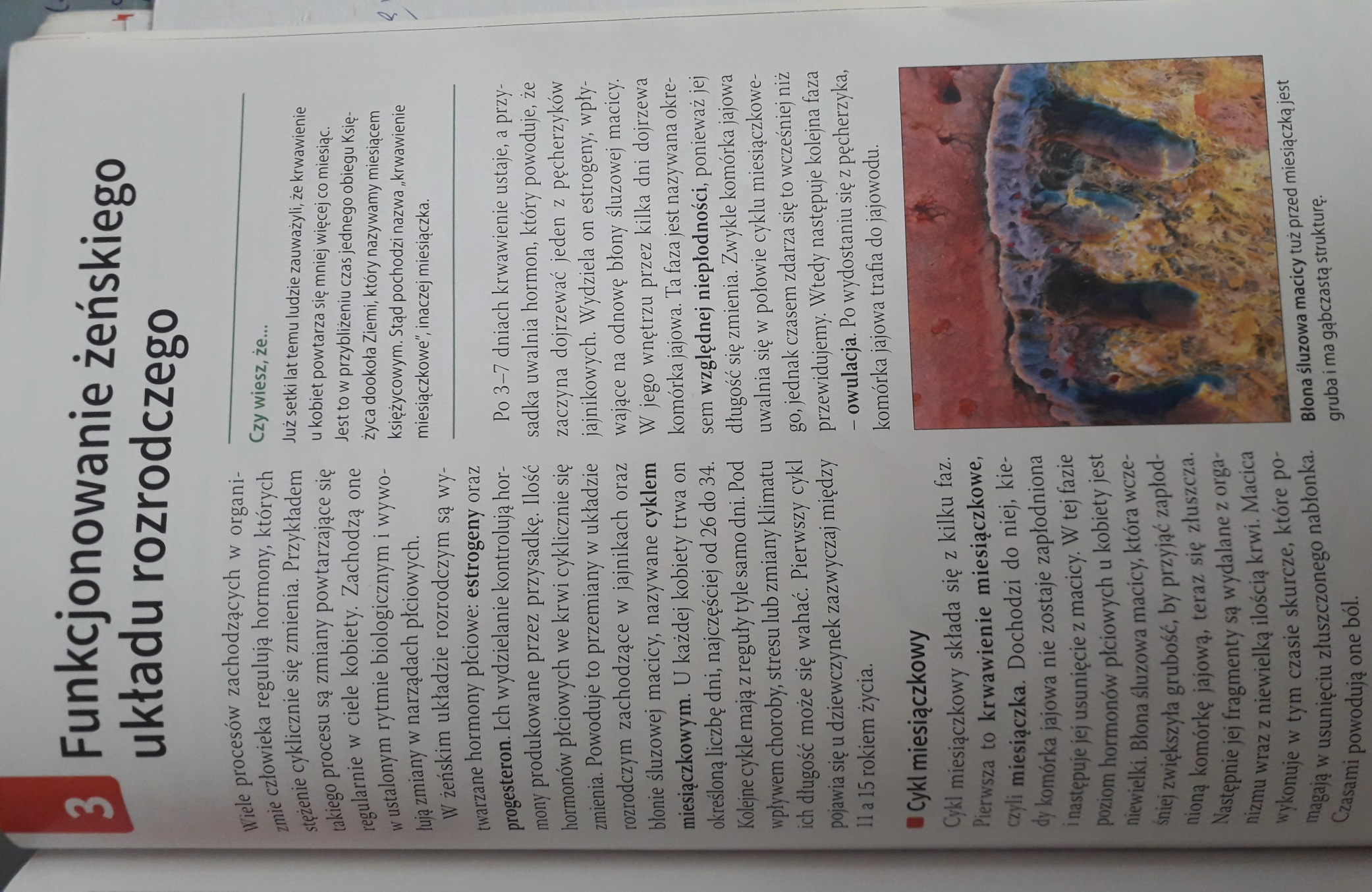 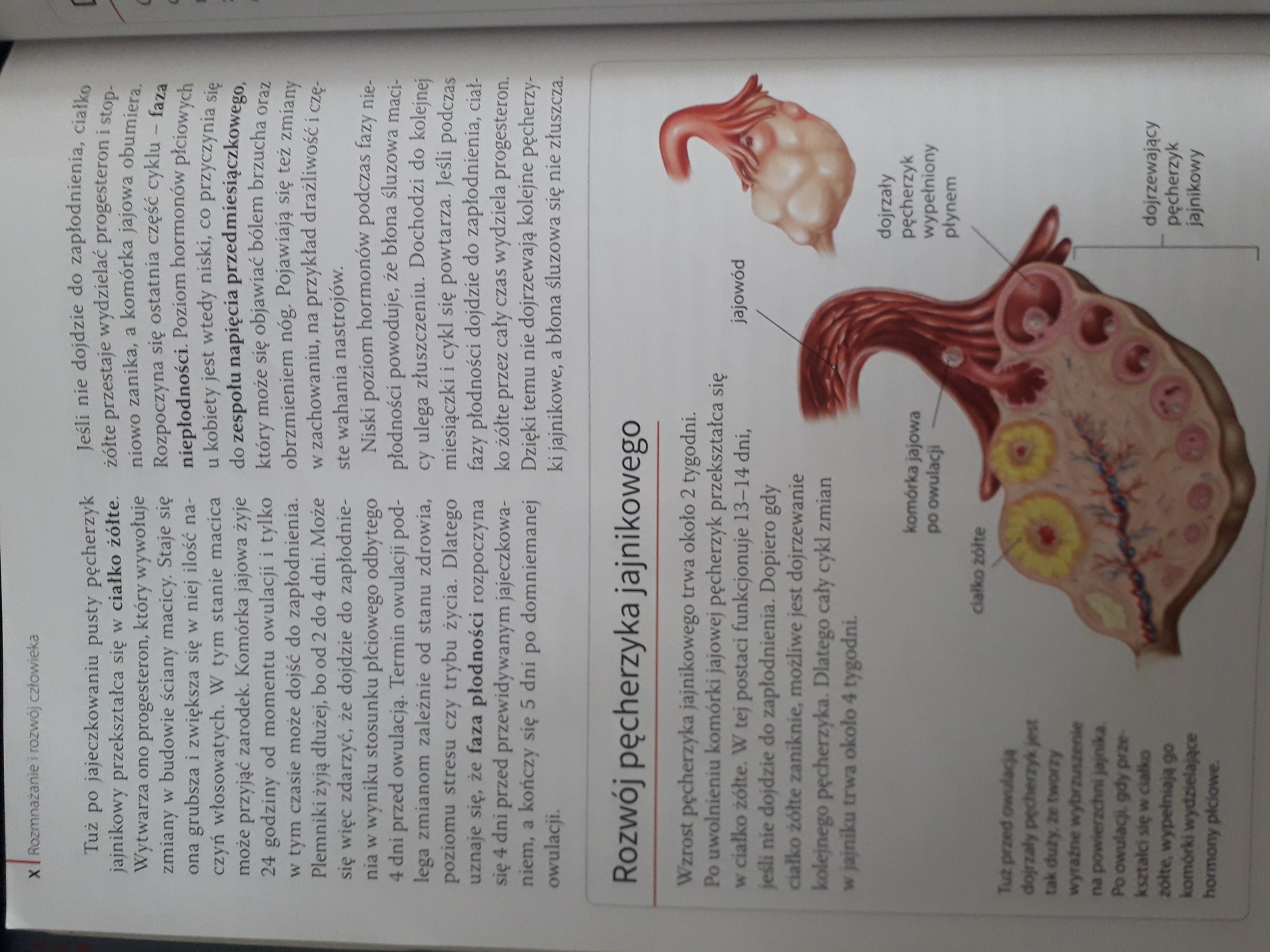 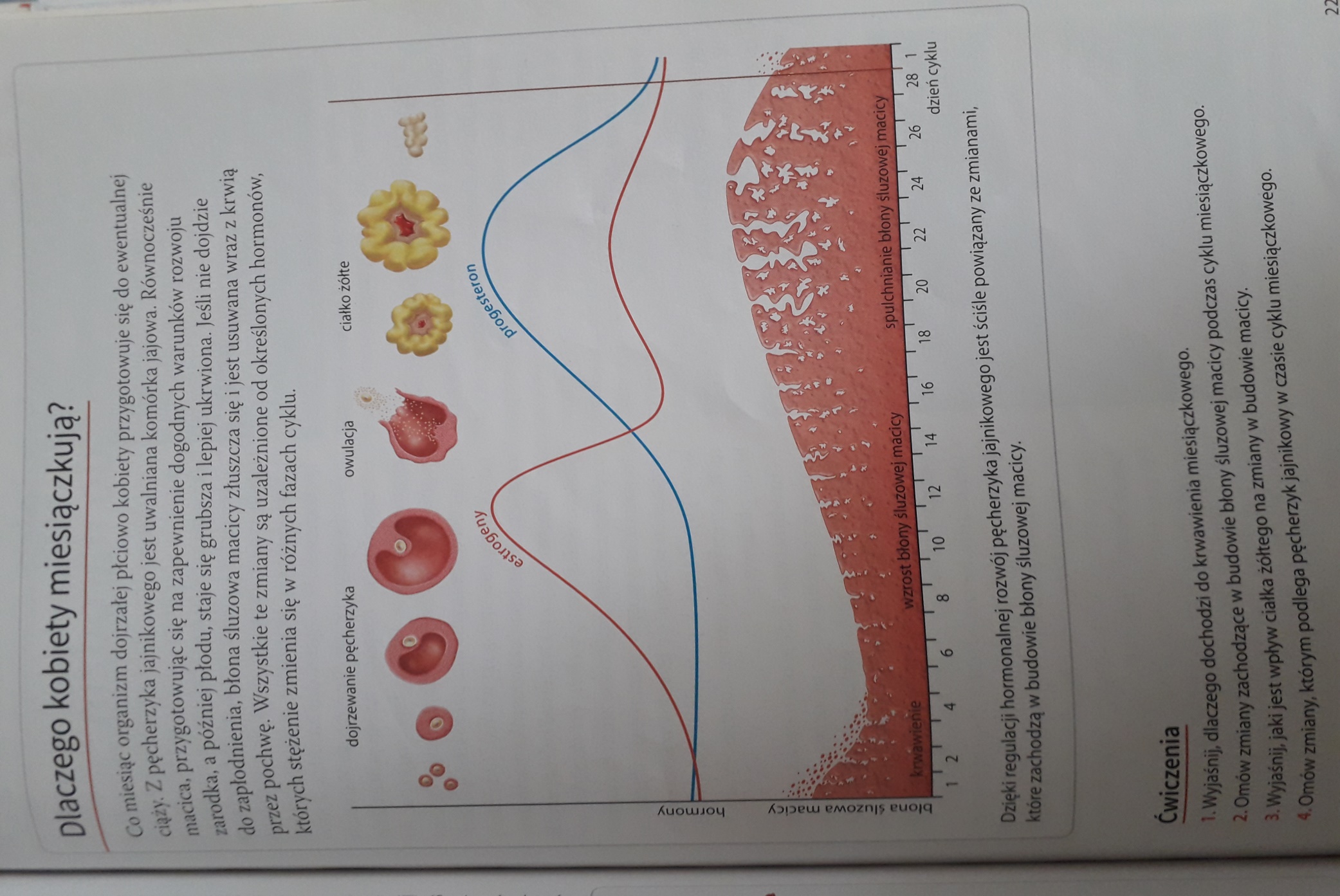 